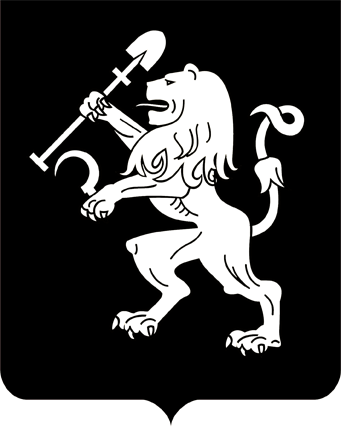 АДМИНИСТРАЦИЯ ГОРОДА КРАСНОЯРСКАПОСТАНОВЛЕНИЕО внутригородских объектахв городе КрасноярскеВ соответствии с решением Красноярского городского Совета депутатов от 14.10.2015 № В-130 «О порядке наименования и переименования внутригородских объектов в городе Красноярске, увековечения памяти граждан и исторических событий на территории города Красноярска», с учетом рекомендаций комиссии по рассмотрению обращений о наименовании и переименовании внутригородских объектов в городе Красноярске, увековечении памяти граждан и исторических событий на территории города Красноярска от 27.09.2016 № 4, руководствуясь статьями 17, 41, 58, 59 Устава города Красноярска,ПОСТАНОВЛЯЮ:1. Присвоить наименования новым остановочным пунктам общественного пассажирского транспорта «Утиный плес», «Жилой комплекс «Полтавский» на улице Судостроительной в районе домов № 90, 159                 в Свердловском районе города Красноярска соответственно.2. Переименовать остановочные пункты общественного пассажирского транспорта в Октябрьском районе города Красноярска:«Госуниверситет» на проспекте Свободном в «Сибирский федеральный университет»;«Мясокомбинат-1», «Мясокомбинат-2» на улице Калинина                        в «Платформа «Мясокомбинат», «Жилой комплекс «Глобус» соответственно.3. Департаменту транспорта администрации города внести новые наименования остановочных пунктов в схемы городских маршрутов регулярных перевозок.4. Настоящее постановление опубликовать в газете «Городские новости» и разместить на официальном сайте администрации города.Глава города Э.Ш. Акбулатов
05.10.2016№ 549